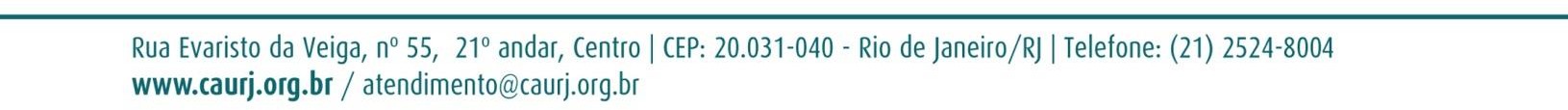 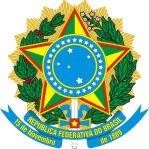 CONSELHO DE ARQUITETURA E URBANISMO DO RIO DE JANEIRO - CAU/RJ TOMADA DE PREÇOS Nº 01/2016OBJETO: A presente tomada de preços tem por objeto a contratação de pessoa jurídica para prestação de serviços de Assessoria de Comunicação Integrada.Em resposta ao questionamento formulado no âmbito da Tomada de Preços nº 1/2016, presto- me a esclarecer a dúvida enviada:PERGUNTA 1 - Gostaria de um esclarecimento sobre a formatação das páginas da proposta técnica. O apêndice IV, quesitos 1, 2 e 3, tratam do limite de páginas para cada item. No entanto, não define fonte a ser usada, tamanho da fonte, espaçamento entre linhas, tamanho do papel e margem das páginas. Existira um padrão para ser seguido para que todos os concorrentes apresentem o mesmo volume máximo de texto?O edital não define padrão. Poderá, no entanto, que sejam utilizadas normas da ABNT.FLÁVIO VIDIGAL DE CARVALHO PEREIRAPRESIDENTE DA COMISSÃO PERMANENTE DE LICITAÇÃO – CAU/RJ